Мастер- класс  по  изготовлению лэпбука  на тему «Осень!»  старшая группа МБДОУ Мглинский детский сад №2Разработал: воспитатель-Ерашова А.П.Описание:
Лэпбук- сравнительно новое средство обучения, которое соответствует новым требованиям и целям обучения и воспитания в условиях реализации ФГОС (федерального государственного стандарта) 
Что же такое Лэпбук?
Лепбук- тематическая папка. Тему и наполнение которой Вы выбираете сами. 
Зачем нужен лэпбук?
* Он помогает ребенку по своему желанию организовать информацию по изучаемой теме и лучше понять и запомнить материал.
*Это отличный способ для повторения пройденного. В любое удобное время ребенок просто открывает лэпбук и с радостью повторяет пройденное.
* Лэпбук хорошо подойдет для занятий в группах, где одновременно обучаются дети разных возрастов (что немаловажно в разновозрастных группах детских садов).
Материал может быть полезен воспитателям детских садов, педагогам , родителям и детямЦель: создать лэпбук " Осень" своими руками.
Задачи мастер- класса:
1. Представить педагогический опыт по использованию современных педагогических технологий в воспитании детей дошкольного возраста.2. Мотивировать педагогов на использование в своей практике методов, приёмов, игровых заданий.
Для работы нам необходимо: картонная основа ( я использовала 2 папки "Личное дело"), клей, ножницы, цветная двусторонняя бумага, заранее распечатанные на принтере картинки по теме "Осень", скотч, , вырезанные из бумаги листья деревьев ножницы и конечно же хорошее настроение и наша безграничная фантазия. 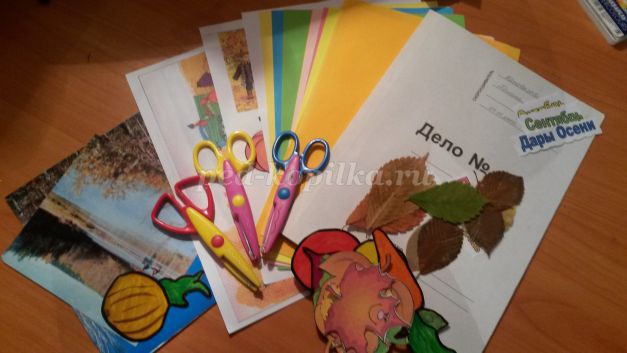 Для начала я  склеила  две  бумажные папки  Обрезаем всё лишнее и склеиваем их вместе
Так, чтобы наш  лэпбук открывался в две стороны:Затем я оклеила папку цветной бумагой ,так как это осень ,я выбрала  жёлтый и оранжевый цвета. Лицевую сторону лепбук я украсила картинками на тему осень ,стихами  и приклеила осенние листочкиПосле этого начинаем наполнять папку содержимым.
Я решила разместить  название осенних месяцев , приметами осени, признаками осени, корзинкой с "дарами осени", конвертиком с  осенними листочками, загадками на вырезанных осенних листочках ,пословицами,кармашками с осенними стихами ,рифмовками про осень,  конвертики с  картинками зимующих и перелётных  птиц  и конвертик  с картинкамикак животные готовятся к зиме.На обратной стороне лэпбук я разместила стихотворение об осени и осенние картинки.Затем готовую папку (при желании) можно проклеить скотчем.
В чем еще одно преимущество лэпбука - внутреннее наполнение можно менять, добавлять что-то новое, интересное.У меня лэпбук получился яркий и красочный.  В нём много интересного .материала про осень.  .Для меня лэпбук является отличным помощником в работе и дети с огромным удовольствием занимаются сним. 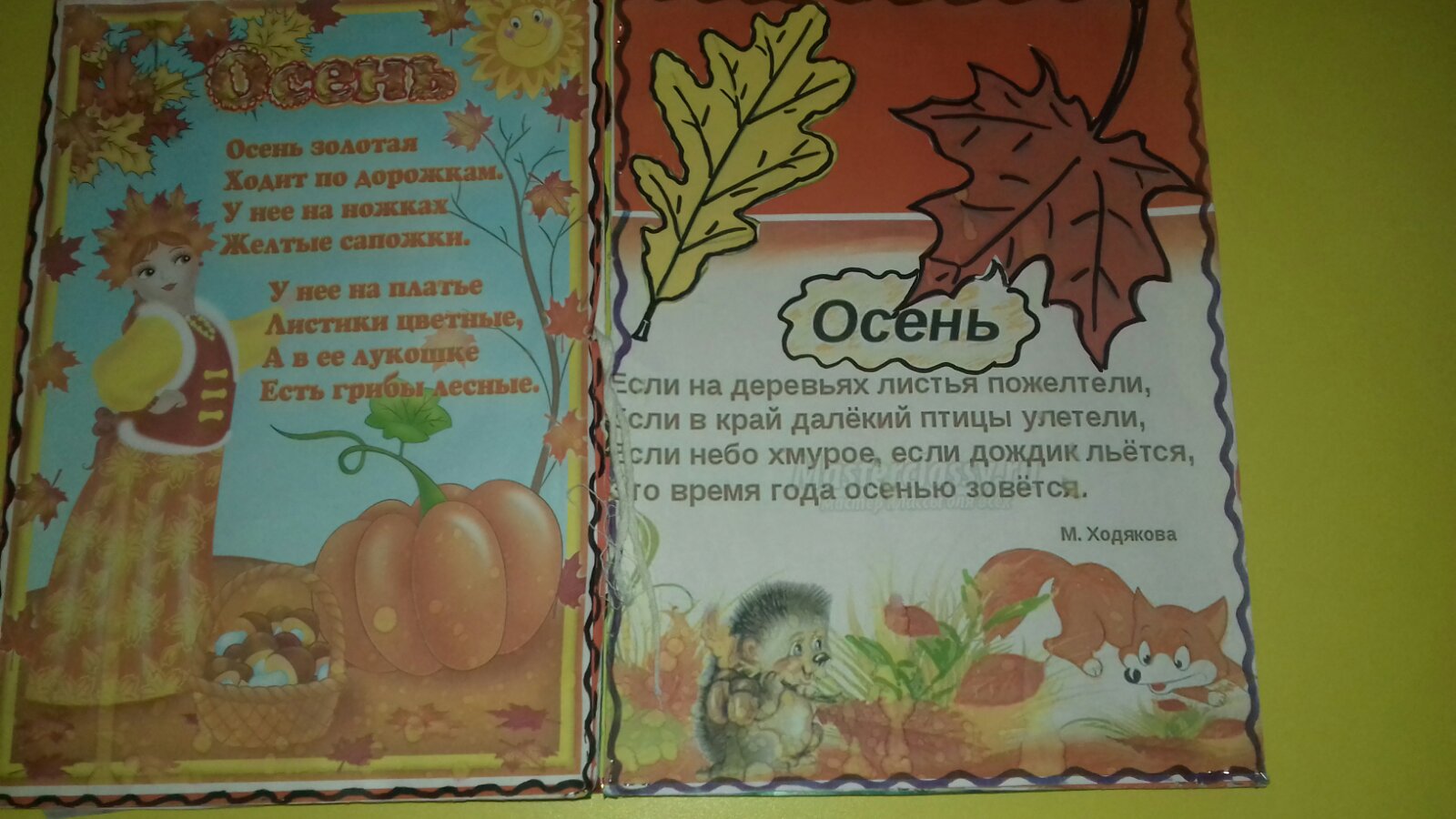 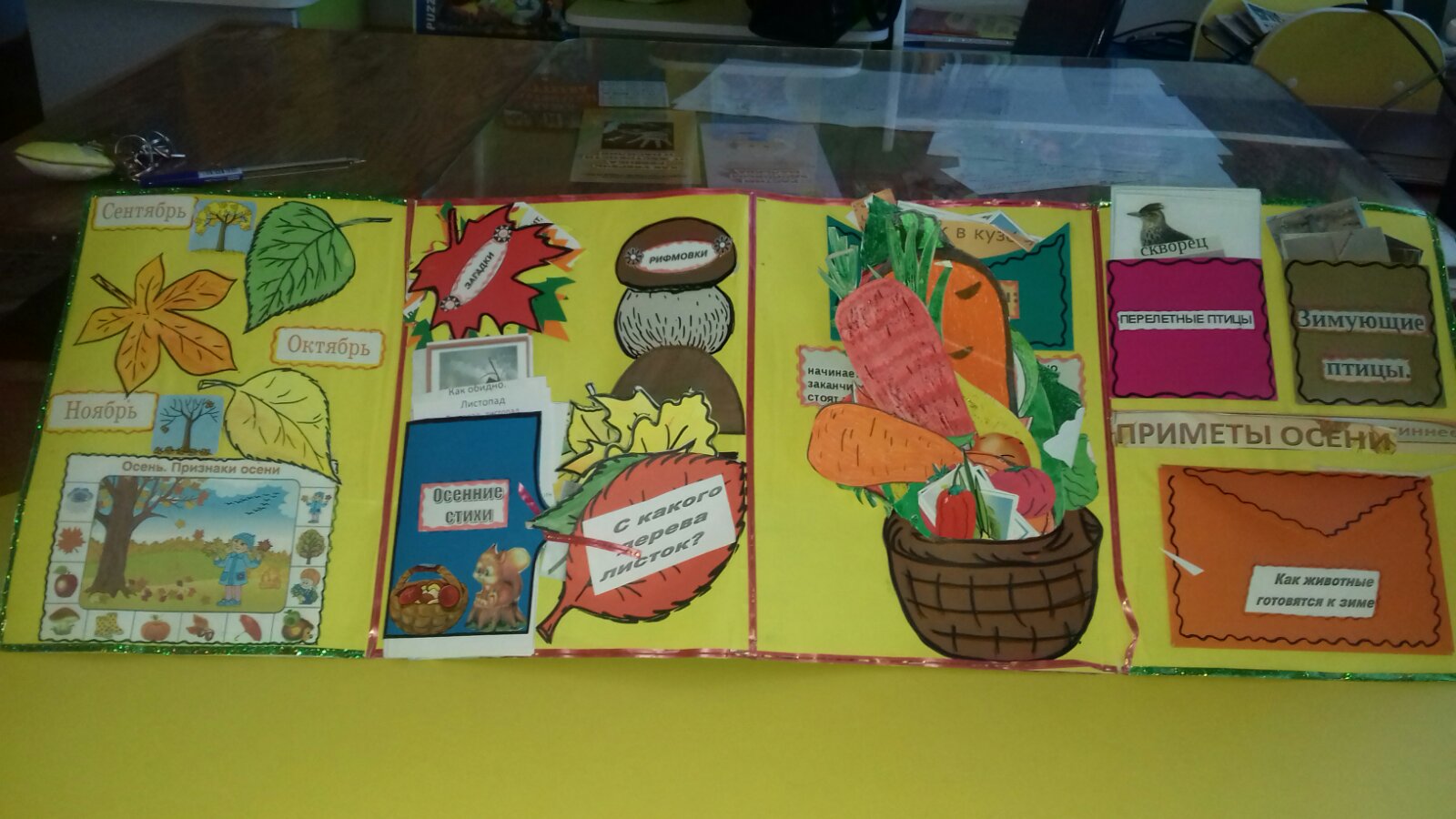 